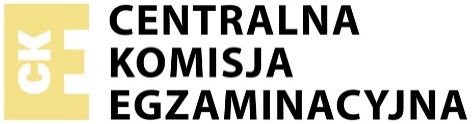   Wyniki uczniów w procentach i odpowiadające im wartości centyli z języka polskiego Wyniki uczniów w procentach i odpowiadające im wartości centyli z matematykiWyniki uczniów w procentach i odpowiadające im wartości centyli z języka angielskiegoWyniki uczniów w procentach i odpowiadające im wartości centyli z języka francuskiego   Wyniki uczniów w procentach i odpowiadające im wartości centyli z języka hiszpańskiegoWyniki uczniów w procentach i odpowiadające im wartości centyli z języka niemieckiegoWyniki uczniów w procentach i odpowiadające im wartości centyli z języka rosyjskiegoWyniki uczniów w procentach i odpowiadające im wartości centyli z języka włoskiegoRodzaj dokumentu:Skale centylowe wynikówEgzamin:Egzamin ósmoklasistyPrzedmioty:Język polskiMatematykaJęzyki obce nowożytneTermin egzaminu:Termin główny – maj 2024 r.Data publikacji dokumentu:3 lipca 2024 r.Język polskiJęzyk polskiJęzyk polskiJęzyk polskiwynik
procentowywartość
centylawynik
procentowywartość
centyla015134215337415641725844926048113625213464561656761186696520771692287374249767827117882291280853113828833158491361787943819899640219197422393994425961004728981004931100100MatematykaMatematykaMatematykaMatematykawynik
procentowywartość
centylawynik
procentowywartość
centyla0152574256618560641210646716166870202272742427767728338080323884843642888840469292445096964854100100Język angielski Język angielski Język angielski Język angielski wynik
procentowywartość
centylawynik
procentowywartość
centyla0151372153384155395156407158419160421126243132644515365461656747187694820971492211735024147552251676532718785429208056312282583324846035258562362787643828896740309170423193744432957945339685473598934936100100Język francuskiJęzyk francuskiJęzyk francuskiJęzyk francuskiwynik
procentowywartość
centylawynik
procentowywartość
centyla0151102153104155105156107158109160101116210131641015165101616713181691520171152217315241751725276202727824292802631282283328430352853136487313848939404915042493624449566454966647898774910100100Język hiszpańskiJęzyk hiszpańskiJęzyk hiszpańskiJęzyk hiszpańskiwynik
procentowywartość
centylawynik
procentowywartość
centyla01513521533641553651563671583991603911162401316441151654116267411866942201171422215734224197544252276442722784729268049312782503328845035298551362987513832895140329154423293564433955945339661473498654934100100Język niemiecki Język niemiecki Język niemiecki Język niemiecki wynik
procentowywartość
centylawynik
procentowywartość
centyla0151622153634155655156667158679160691126270132647115365721656773187697420971752212737624167577251976782723787929268080313082813334848235388583364187843844898540489186425193884453959045569692475898944960100100Język rosyjskiJęzyk rosyjskiJęzyk rosyjskiJęzyk rosyjskiwynik
procentowywartość
centylawynik
procentowywartość
centyla0151921539415510515610715811916011111621213164131516513161671518269152027117222731824375202537621273782229480243148226334842835585303658732386893540691394269344447955245796644789882498100100Język włoskiJęzyk włoskiJęzyk włoskiJęzyk włoskiwynik
procentowywartość
centylawynik
procentowywartość
centyla01515521535541055555105655710585591060551110626413106464152865641637676418376964203771642237736424377564253776642737786429378073313782733337847335378573363787823837898240379182423793824437958245379682473798914955100100